近年、ネットでの誹謗中傷やクレームが拡散する傾向があり、①SNS、②メール、③口コミサイトを介したトラブルが増えています。これらを放置することは、会社の信用や業績悪化につながる場合もあります。今回は、ネットを介した口コミやクレームへの対応をどうすべきかについてわかりやく学べるセミナーとなっております。ぜひこの機会にご参加ください。【こんなお悩みをお持ちの方に】〇クレームのメールがきたけど、どう返信したらいいか、良い文面が浮かばない…○メール返信に時間がかかりすぎてしまう…○ネットでの口コミの評価が低い時にどう対応したら…〇クレームやトラブルにつながらないか心配でSNSが活用できない…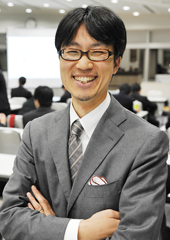 ※ご記入いただいた内容は、高知県商工会連合会からの各種連絡、情報提供のために利用するほか、講師に参加者名簿として提供いたします。その他の目的では使用いたしません。申込書申込書申込書申込書事業所名参加者名住所連絡先－　　　－